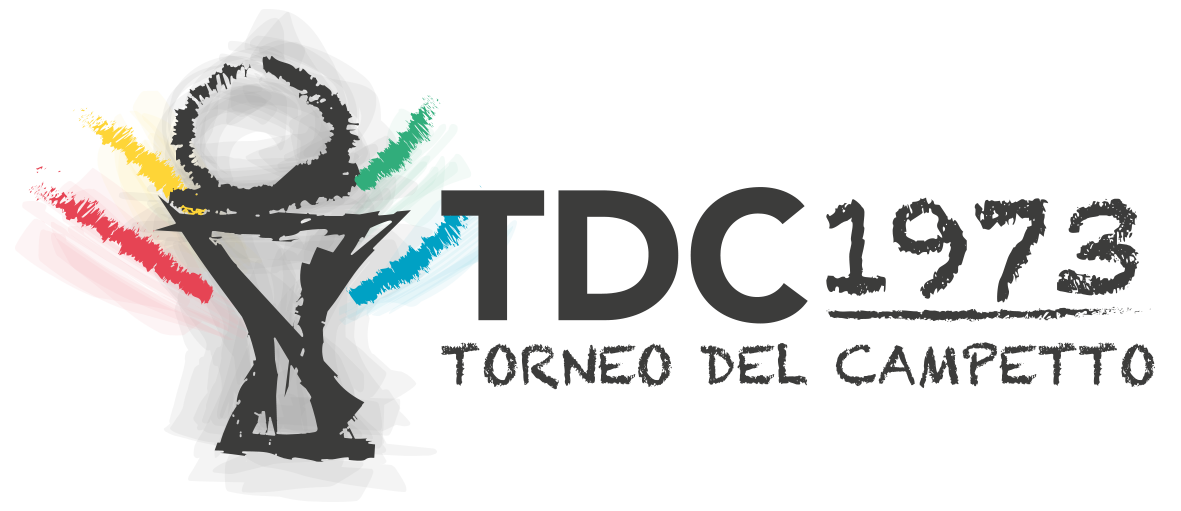 TORNEO DEL CAMPETTO 2024REGOLAMENTO UFFICIALEArticolo 1.  GENERALIIl Torneo del campetto si svolgerà sul “Campetto” dell'oratorio parrocchiale a partire da Domenica 14/04/2024 e terminerà con la finalissima di Domenica 26/05/2024.L’iscrizione al torneo è pari a 180€, da versare al Comitato Organizzativo (d’ora in poi abbreviato “C.O.”) entro il giorno del sorteggio dei gironi. Al momento dell’iscrizione ogni squadra dovrà fornire al C.O. tutta la documentazione d’iscrizione al torneo insieme ai moduli assicurativi ANSPI con relativa quota.Iscrizioni aprono ufficialmente il 11/03/2024. Il termine ultimo è fissato per il giorno 07/04/2024.Sono ammesse un numero massimo di squadre fino al raggiungimento delle 32 unità. A discrezione del Comitato l'inserimento di nuove squadre o la modifica di quanto citato sopra. Sarà data la precedenza alle squadre formate in prevalenza da giocatori che partecipano attivamente alla vita parrocchiale o che comunque storicamente fanno parte di essa. Articolo 2. FORMULA TORNEOLa formula del Torneo sarà resa nota e comunicata a tutti i Referenti delle squadre non appena il Comitato avrà sotto mano la documentazione delle squadre iscritte. In linea di massima si procederà come nelle ultime edizioni, con gironi all'italiana e fasi finali ad eliminazione diretta (nella fase a gironi in caso di parità di punti si guarderanno prima gli scontri diretti, poi miglior difesa, poi differenza reti infine lancio monetina). Ovviamente è garantita la presenza del "Cucchiaio Di Legno".Articolo 3. TESSERAMENTOComma A) GiocatoriPossono partecipare al TDC squadre composte da giocatori maschi che abbiano compiuto i 15 anni. È fissato a n.12 il limite dei giocatori iscritti in una squadra e non sono ammesse aggiunte di giocatori alla Lista Originale una volta consegnata la documentazione d'iscrizione. L’unico caso ammesso è l’infortunio del Portiere, il cui sostituto potrà prenderne il posto solo e soltanto in quel ruolo, o l'aggiunta di un giocatore nel caso una squadra non riesca a raggiungere il numero minimo per scendere in campo, previo accordo con il C.O. e con la squadra sfidante (tali operazioni saranno effettuabili solamente durante la fase a gironi; dalle fasi finali in poi sarà a discrezione dell’intero C.O. valutare eventuali sostituzioni). Ogniqualvolta che capitasse una delle seguenti situazioni, il C.O. provvederà a stilare un comunicato che verrà pubblicato nella apposita sezione sul sito.Comma A-bis) EsclusioniNon è presente un limite al numero di tesserati all’interno di una squadra.Non potranno essere tesserati giocatori che abbiano partecipato ai campionati FIGC a 11 giocatori (campionati primavera e berretti compresi) dall’Eccellenza compresa nella stagione 2023/2024 (fa fede il tesseramento con la società al 30/06/2024). Non potranno essere tesserati giocatori che abbiano partecipato ai campionati FIGC a 5 giocatori dalla Serie C2 compresa nella stagione 2023/2024 (fa fede il tesseramento con la società al 30/06/2024).Limitazioni tesseramenti:- 2 giocatori di 1^ Categoria di Calcio a 11 oppure di Serie D di Calcio a 5;- 1 giocatore di Promozione di Calcio a 11 oppure di Serie D di Calcio a 5.Oppure- 3 giocatori di 1^ Categoria di Calcio a 11 oppure di Serie D di Calcio a 5;Terza/Seconda Categoria liberiComma A-ter) Controlli Le decisioni in merito alle posizioni dei Giocatori sono prese ad esclusiva discrezione del C.O. Il Comitato Organizzativo effettua controlli sulle posizioni di tesseramento dei Giocatori. Anche le Squadre possono inviare tramite e-mail al Comitato Organizzatore delle segnalazioni o reclami ufficiali circa la presunta posizione irregolari dei Giocatori (vedi Art. 13). Le segnalazioni sono prese in considerazione solo se viene presentata una documentazione che attesti la prova dell’effettiva irregolarità. Una volta iniziata la fase ad eliminazione diretta non è più possibile segnalare posizioni irregolari relative a partite della fase a gironi. Durante la fase ad eliminazione diretta, le eventuali posizioni irregolari dei tesserati non hanno carattere retroattivo per i turni precedenti.Comma B) Dirigenti – Tecnici Solo n° 1 Dirigente e n° 1 Tecnico possono partecipare all’attività della Squadra. Possono andare in panchina, oltre ai Giocatori di riserva, un massimo di n. 2 Dirigenti/Tecnici tesserati.Articolo 4.  IL RESPONSABILE DI SQUADRAIl Responsabile di Squadra rappresenta la Squadra nei confronti del C.O., del D.d.G., della squadra avversaria e si preoccupa del rispetto ai regolamenti e della condotta dei propri tesserati. Il Responsabile di Squadra detiene la titolarità sportiva della Squadra e ne può liberamente disporre. Articolo 5. CALENDARIO Il Torneo si svolgerà durante i seguenti giorni della settimana: Lunedi, Giovedì, Venerdì e Domenica. Gli orari e le date definitive saranno resi noti contestualmente alla pubblicazione del calendario. Non sono assolutamente ammesse modifiche al calendario, salvo fatti eccezionali o istituzionali. Le date della Fasi Finali non potranno assolutamente subire modifiche.Comma A) Variazione di data e orarioIl C.O. si riserva di variare orari e giorni delle gare per insindacabili ragioni organizzative, avvisando per tempo le Squadre.Articolo 6. SVOLGIMENTO DELLE GARE Potranno partecipare alle gare un massimo di 12 giocatori per squadra, più 2 Dirigenti/Tecnici. Al torneo si applicheranno le regole di giuoco del Calcio a 5 emanate dalla F.I.G.C. salvo le eccezioni previste nel presente Regolamento. Le gare si disputeranno in due tempi di 25 minuti ciascuno.Sarà previsto 1 Time-Out a squadra per ogni tempo di gioco (solo dalle fasi ad eliminazione diretta).Il fallo di mano del portiere fuori dall’area di rigore determina ammonizione e non espulsione.Il fallo su chiara occasione da rete in quanto tale determina ammonizione e non espulsione a meno che non si tratti di fallo grave, tale da meritare comunque, a giudizio dell’arbitro, espulsione diretta.La distanza regolamentare su calcio di punizione è di 6 metri/passi; la distanza regolamentare su rimessa laterale è di 3 metri/passi. Il portiere non avrà limite di tempo per effettuare la rimessa dal fondo (solo durante la fase a gironi e durante il “Cucchiaio di legno)I giocatori sprovvisti di scarpe da calcetto/ginnastica (sia outdoor che indoor) non potranno accedere al terreno di gioco. Sarà compito del D.d.G. verificare l’utilizzo da parte dei giocatori della giusta calzatura. Per quanto riguarda la regola del retropassaggio, si fa fede al regolamento FIGC (non è mai consentito il retropassaggio).Articolo 7. RINUNCIA O RITIRO DAL TORNEO - ESCLUSIONE PER MOTIVI DISCIPLINARIComma A) Rinuncia/RitiroLa Squadra che rinuncia alla disputa di una gara subisce la punizione sportiva della perdita della gara con il punteggio 0-6, e, su decisione del C.O., della penalizzazione di un punto in classifica. La Squadra che si ritira a gara iniziata (non per cause di forza maggiore), oltre alle sanzioni sopra citate, viene sanzionata con una penalizzazione di due punti in classifica. Verificandosi il ritiro dal torneo nel corso della fase a gironi, la classifica non subisce mutamenti, salvo l’attribuzione di tre punti (0-6 tavolino) alle Squadre che per calendario avrebbero dovuto incontrare la squadra esclusa.Comma B) Esclusione per motivi disciplinariIn caso di gravi incidenti attribuiti a tesserati, il C.O. può decretare, a suo insindacabile giudizio, l’estromissione della Squadra dal torneo, oltre a eventuali sanzioni comminate dagli organi disciplinari, senza dover alcun rimborso della quota d’iscrizione. Per tutte le gare da disputarsi della Squadra estromessa, vale quanto previsto nel comma A) e il Comitato Organizzatore si riserva di richiedere ai Responsabili di Squadra risarcimento dei danni procurati (materiali o di immagine da quantificare).Articolo 8. MANCATA PRESENTAZIONE IN CAMPO – TEMPO DI ATTESA SQUADRA – NUMERO MINIMO DI GIOCATORI DA SCHIERARE IN CAMPOComma A) Mancata presentazione in campoLa mancata presentazione in campo entro il tempo concesso di ritardo comporterà, a discrezione del D.d.G. o del Comitato Organizzatore, la perdita della gara.Comma B) Tempo di attesa squadraLe Squadre ritardatarie che, comunque, entrano in campo entro i 15 minuti di attesa previsti dal Regolamento, sono ammesse alla disputa della gara. Il tempo di attesa delle Squadre è sempre a discrezione del D.d.G. o del Comitato Organizzatore, che in casi eccezionali possono allungare tale attesa.Comma C) NUMERO MINIMO DI GIOCATORI DA SCHIERARE IN CAMPOLa gara viene considerata regolare se in campo vengono schierati un minimo di n. 3 Giocatori. La gara viene sospesa quando la Squadra rimane in campo con meno di n. 3 giocatori. Articolo 9. IL DIRETTORE DI GARA (“D.D.G.”)Durante il torneo verranno designati arbitri tesserati esterni per garantire un livello di arbitraggio più alto alla manifestazione (solamente nelle Fasi Finali del torneo), se non si avrà la disponibilità degli arbitri tesserati le partite saranno dirette dai ragazzi della parrocchia selezionati dal C.O. Al fine di garantire un corretto comportamento, consono ad un ambiente parrocchiale, nello specifico ad un oratorio, sarà prevista la partecipazione di supervisori (Commissari di Campo) che coadiuveranno l’arbitro e il C.O. nella gestione delle gare. Le gare sono dirette dal D.d.G designato dal C.O. Le designazioni non sono impugnabili. I D.d.G a fine di ogni partita si interfacceranno con il C.O o con il Giudice Sportivo per comunicare i dettagli della partita ed esplicare eventuali decisioni prese. Articolo 10. DISCIPLINA PRIMA DURANTE E DOPO LA GARALe Squadre partecipanti sono responsabili del comportamento dei propri tesserati. Eventuali danni provocati dai propri tesserati alle strutture dell’oratorio, qualora non vengano individuati i colpevoli, devono essere risarciti direttamente dalle Squadre nella persona del Responsabile di Squadra. Ogni squadra ha l’obbligo di provvedere all’assistenza del D.d.G. e dei suoi Assistenti. Articolo 11. IL GIUDICE SPORTIVOIl Giudice sportivo (rappresentato direttamente dal C.O.) giudica la regolarità dello svolgimento delle gare con esclusione di decisioni tecnico/regolamentari di competenza del D.d.G. Agisce in conformità con quanto previsto dal Regolamento. Ha competenza su:illeciti disciplinari e applicazione delle relative sanzioni;omologazione delle gareaccertamento della posizione dei giocatori che hanno preso parte alle gare;accertamento della regolarità del tesseramento;reclami presentati dai tesseratiArticolo 12. NORME PER LA PRESENTAZIONE DEI RECLAMISono legittimati a proporre reclamo in base al presente regolamento le Squadre ed i tesserati aventi interessi diretti. Qualora vi siano reclami in ordine allo svolgimento delle gare, hanno interesse diretto soltanto le Squadre ed i tesserati partecipanti alla gara.I Inammissibilità di ricorsiReclami sull’operato e sulle competenze tecniche del D.d.G.;Reclami per squalifiche a Giocatori fino a 2 giornate;Reclami per ammende fino a € 30,00;II Rigetto dei ricorsiTassa di reclamo non versata;Mancato invio di reclamo mezzo e-mail;Mancata presentazione nei tempi stabilitiIII Reclamo presso Giudice SportivoI reclami presentati al giudice sportivo devono essere inviati tramite e-mail all’indirizzo torneodelcampetto@gmail.com entro le 24 ore successiva all’inizio della gara a cui ci si riferisce. IV TASSE RECLAMO Tutti i reclami presentati nella forma prevista dal Regolamento devono essere accompagnati dalla relativa tassa come sotto indicato:Tassa reclamo € 50,00La tassa va versata direttamente al Presidente Michelangelo Monici entro 24 ore dall’invio della e-mail di reclamo. Il mancato versamento della tassa reclamo costituisce motivo di rigetto del reclamo stesso. Nel caso di accoglimento del reclamo, le tasse versate vengono restituite alla Squadra.Articolo 13. SANZIONI A SQUADRE – GIOCATORI – DIRIGENTI/TECNICIComma A) Sanzioni a SquadreAmmonizione;Ammonizione con diffida;Penalizzazione punti in classifica;Radiazione.Comma A-bis) Sanzione alle Squadre per posizioni irregolari dei propri tesseratiI Giocatori non tesserati dalla Squadra e schierati in campo nella gare ufficiali del Torneo:Perdita della gare per 0-6;Squalifica al Giocatore;Ammenda alla Squadra.II Giocatori con doppio tesseramento o tesseramento con Società F.I.G.C. non ammesso dal presente regolamento ai sensi dell’Art. 3, Comma A-bis impiegati in campo nelle gare ufficiali del Torneo:Perdita della gare per 0-6;Squalifica al Giocatore;Ammenda alla Squadra.III Giocatori squalificati e impiegati in campo nelle gare ufficiali del Torneo:Perdita della gare per 0-6;Squalifica al Giocatore;Ammenda alla Squadra.Comma B) Sanzioni a GiocatoriEspulsione per somma di ammonizioni in campo in campo (1 giornata di squalifica);Espulsione per bestemmia (1 giornata di squalifica);Espulsione diretta (1 giornata di squalifica);Offese, ingiurie (da 1 a 2 giornate di squalifica): a discrezione del G.S.;Proteste e/o comportamenti irriguardosi nei confronti del D.d.G (1 giornata di squalifica);Atteggiamenti minacciosi semplici e/o atteggiamenti minacciosi accompagnati da comportamenti gravemente intimidatori o aggressivi (da 1 a 4 giornate di squalifica): a discrezione del G.S.;Atti di violenza (da 2 a 7 giornate di squalifica): a discrezione del G.S.Articolo 14. COMUNICATO UFFICIALE – OBBLIGO DI CONSULTAZIONEIl Comunicato Ufficiale è l’unico documento riconosciuto per trasmettere alle Squadre tutte le notizie riguardanti l’attività in svolgimento. Si dà per letto una volta pubblicato sul sito web del torneo (torneodelcampetto.it) nell’apposita sezione. Articolo 15. DICHIARAZIONE DI CONOSCENZA E ACCETTAZIONE DELLE NORME DI PARTECIPAZIONEL’iscrizione e la partecipazione al Torneo del campetto 2024 sottintende la conoscenza e l’accettazione del presente Regolamento e delle Norme di Partecipazione inserita ed in nessun caso può essere impugnato.Articolo 16. INGRESSO IN CAMPO All’ingresso in campo le due squadre si raggrupperanno in cerchio a centrocampo e inizieranno la gara con il Padre Nostro.Articolo 17. SANZIONI PECUNIARIEArticolo 18. PRESIDENZAIl Comitato Organizzativo fa riferimento direttamente a Michelangelo Monici (in caso di assenza a Filippo Pancini). Si consiglia di prendere visione dell’organigramma dirigenziale del Torneo.Articolo 19 NORME NON CONTEMPLATE Per tutte le norme non contemplate in queste pagine, si fa riferimento al Comitato Organizzatore.Ritardata presenza in campo€ 10,00Mancata presentazione€ 50,00Ritiro squadra – per protesta€ 50,00Bestemmia€ 50,00Atti violenti€ 50,00Violazione articolo 13, comma A-bis€ 30,00